Name ________________  Class ___- ___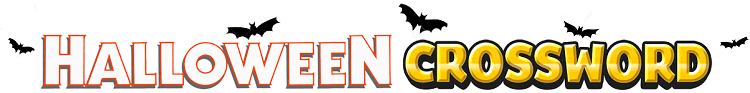 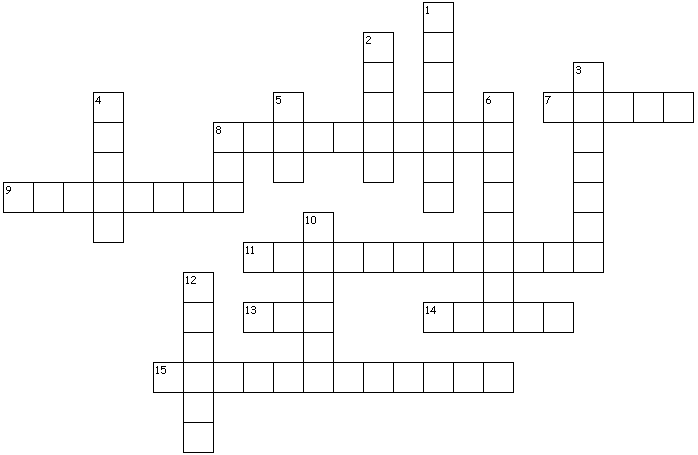 DownDownDownDownDownDownDownDownDownDownDownDownDownDownDown1. 2. 2. 3. 3. 4. 4. 5. 6. 6. 8. 8. 10. 10. 12. Across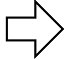 AcrossAcrossAcrossAcrossAcrossAcrossAcrossAcrossAcrossAcrossAcrossAcrossAcrossAcross7. 7. 8. 8. 9. 9. 11.  11.  11.  13. 13. 14. 14. 15. 15. 